 Long-billed Curlew Data Sheet  (If found please mail to Montana Audubon P.O. Box 595 Helena, MT 59624)Survey Date:_____________________ Route Name/Number: ____________________________________________Observer Name:  _____________________________________  Email/Phone: _________________________________Weather conditions at start and end of survey (Temp, Cloud Cover, Wind):_________________________________________________________________________________________________NOTE:  if you locate Curlews between points or before/after the 5 minute count, please add to the closest point and add comments.STOP 1:  Start Time:  ________             End Time: ________ Lat:   __ __ . __ __ __ __ __   Long:  -__ __ __ . __ __ __ __ __Way point?_____Main Habitat (circle one):   Native Grassland,     Introduced Grassland,   Cropland,    Sagebrush,      Other (note in comments)Land Use (circle one):     Grazed,       Ungrazed,           Fallow,        Planted Crop,       Other (note in comments)Curlews:  NO   YES  (circle one)  # of curlews: ________Distance (meters) to individual or group:________ Direction from your location: ________ Note how detected: V= visual, C = call, F = flyoverBird Observation Type (circle one):  Indirect Breeding       Direct Breeding           Nest Only      Non-breeding/MigratoryCount Quality (disturbance etc.):  Excellent  Medium  Low  (circle one)            Sand Hill Cranes: Y / N (check box if yes).  Number:________   Distance (m): ________  Direction: ________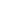 Comments:       
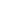 STOP 2:  Start Time:  ________             End Time: ________ Lat:   __ __ . __ __ __ __ __   Long:  -__ __ __ . __ __ __ __ __Way point?_____Main Habitat (circle one):   Native Grassland,     Introduced Grassland,   Cropland,    Sagebrush,      Other (note in comments)Land Use (circle one):     Grazed,       Ungrazed,           Fallow,        Planted Crop,       Other (note in comments)Curlews:  NO   YES  (circle one)  # of curlews: ________Distance (meters) to individual or group:________ Direction from your location: ________ Note how detected: V= visual, C = call, F = flyoverBird Observation Type (circle one):  Indirect Breeding       Direct Breeding           Nest Only      Non-breeding/MigratoryCount Quality (disturbance etc.):  Excellent  Medium  Low  (circle one)            Sand Hill Cranes: Y / N (check box if yes).  Number:________   Distance (m): ________  Direction: ________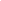 Comments:       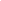 STOP 3:  Start Time:  ________             End Time: ________ Lat:   __ __ . __ __ __ __ __   Long:  -__ __ __ . __ __ __ __ __Way point?_____Main Habitat (circle one):   Native Grassland,     Introduced Grassland,   Cropland,    Sagebrush,      Other (note in comments)Land Use (circle one):     Grazed,       Ungrazed,           Fallow,        Planted Crop,       Other (note in comments)Curlews:  NO   YES  (circle one)  # of curlews: ________Distance (meters) to individual or group:________ Direction from your location: ________ Note how detected: V= visual, C = call, F = flyoverBird Observation Type (circle one):  Indirect Breeding       Direct Breeding           Nest Only      Non-breeding/MigratoryCount Quality (disturbance etc.):  Excellent  Medium  Low  (circle one)            Sand Hill Cranes: Y / N (check box if yes).  Number:________   Distance (m): ________  Direction: ________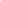 Comments:       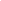 STOP 4:  Start Time:  ________             End Time: ________ Lat:   __ __ . __ __ __ __ __   Long:  -__ __ __ . __ __ __ __ __Way point?_____Main Habitat (circle one):   Native Grassland,     Introduced Grassland,   Cropland,    Sagebrush,      Other (note in comments)Land Use (circle one):     Grazed,       Ungrazed,           Fallow,        Planted Crop,       Other (note in comments)Curlews:  NO   YES  (circle one)  # of curlews: ________Distance (meters) to individual or group:________ Direction from your location: ________ Note how detected: V= visual, C = call, F = flyoverBird Observation Type (circle one):  Indirect Breeding       Direct Breeding           Nest Only      Non-breeding/MigratoryCount Quality (disturbance etc.):  Excellent  Medium  Low  (circle one)            Sand Hill Cranes: Y / N (check box if yes).  Number:________   Distance (m): ________  Direction: ________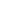 Comments:       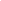 STOP 5:  Start Time:  ________             End Time: ________ Lat:   __ __ . __ __ __ __ __   Long:  -__ __ __ . __ __ __ __ __Way point?_____Main Habitat (circle one):   Native Grassland,     Introduced Grassland,   Cropland,    Sagebrush,      Other (note in comments)Land Use (circle one):     Grazed,       Ungrazed,           Fallow,        Planted Crop,       Other (note in comments)Curlews:  NO   YES  (circle one)  # of curlews: ________Distance (meters) to individual or group:________ Direction from your location: ________ Note how detected: V= visual, C = call, F = flyoverBird Observation Type (circle one):  Indirect Breeding       Direct Breeding           Nest Only      Non-breeding/MigratoryCount Quality (disturbance etc.):  Excellent  Medium  Low  (circle one)            Sand Hill Cranes: Y / N (check box if yes).  Number:________   Distance (m): ________  Direction: ________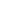 Comments:       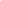 STOP 6:  Start Time:  ________             End Time: ________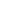  Lat:   __ __ . __ __ __ __ __   Long:  -__ __ __ . __ __ __ __ __Way point?_____Main Habitat (circle one):   Native Grassland,     Introduced Grassland,   Cropland,    Sagebrush,      Other (note in comments)Land Use (circle one):     Grazed,       Ungrazed,           Fallow,        Planted Crop,       Other (note in comments)Curlews:  NO   YES  (circle one)  # of curlews: ________Distance (meters) to individual or group:________ Direction from your location: ________ Note how detected: V= visual, C = call, F = flyoverBird Observation Type (circle one):  Indirect Breeding       Direct Breeding           Nest Only      Non-breeding/MigratoryCount Quality (disturbance etc.):  Excellent  Medium  Low  (circle one)            Sand Hill Cranes: Y / N (check box if yes).  Number:________   Distance (m): ________  Direction: ________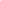 Comments:       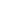 STOP 7:  Start Time:  ________             End Time: ________ Lat:   __ __ . __ __ __ __ __   Long:  -__ __ __ . __ __ __ __ __Way point?_____Main Habitat (circle one):   Native Grassland,     Introduced Grassland,   Cropland,    Sagebrush,      Other (note in comments)Land Use (circle one):     Grazed,       Ungrazed,           Fallow,        Planted Crop,       Other (note in comments)Curlews:  NO   YES  (circle one)  # of curlews: ________Distance (meters) to individual or group:________ Direction from your location: ________ Note how detected: V= visual, C = call, F = flyoverBird Observation Type (circle one):  Indirect Breeding       Direct Breeding           Nest Only      Non-breeding/MigratoryCount Quality (disturbance etc.):  Excellent  Medium  Low  (circle one)            Sand Hill Cranes: Y / N (check box if yes).  Number:________   Distance (m): ________  Direction: ________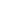 Comments:       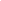 STOP 8:  Start Time:  ________             End Time: ________ Lat:   __ __ . __ __ __ __ __   Long:  -__ __ __ . __ __ __ __ __Way point?_____Main Habitat (circle one):   Native Grassland,     Introduced Grassland,   Cropland,    Sagebrush,      Other (note in comments)Land Use (circle one):     Grazed,       Ungrazed,           Fallow,        Planted Crop,       Other (note in comments)Curlews:  NO   YES  (circle one)  # of curlews: ________Distance (meters) to individual or group:________ Direction from your location: ________ Note how detected: V= visual, C = call, F = flyoverBird Observation Type (circle one):  Indirect Breeding       Direct Breeding           Nest Only      Non-breeding/MigratoryCount Quality (disturbance etc.):  Excellent  Medium  Low  (circle one)            Sand Hill Cranes: Y / N (check box if yes).  Number:________   Distance (m): ________  Direction: ________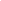 Comments:       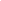 STOP 9:  Start Time:  ________             End Time: ________ Lat:   __ __ . __ __ __ __ __   Long:  -__ __ __ . __ __ __ __ __Way point?_____Main Habitat (circle one):   Native Grassland,     Introduced Grassland,   Cropland,    Sagebrush,      Other (note in comments)Land Use (circle one):     Grazed,       Ungrazed,           Fallow,        Planted Crop,       Other (note in comments)Curlews:  NO   YES  (circle one)  # of curlews: ________Distance (meters) to individual or group:________ Direction from your location: ________ Note how detected: V= visual, C = call, F = flyoverBird Observation Type (circle one):  Indirect Breeding       Direct Breeding           Nest Only      Non-breeding/MigratoryCount Quality (disturbance etc.):  Excellent  Medium  Low  (circle one)            Sand Hill Cranes: Y / N (check box if yes).  Number:________   Distance (m): ________  Direction: ________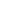 Comments:       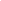 STOP 10:  Start Time:  ________             End Time: ________ Lat:   __ __ . __ __ __ __ __   Long:  -__ __ __ . __ __ __ __ __Way point?_____Main Habitat (circle one):   Native Grassland,     Introduced Grassland,   Cropland,    Sagebrush,      Other (note in comments)Land Use (circle one):     Grazed,       Ungrazed,           Fallow,        Planted Crop,       Other (note in comments)Curlews:  NO   YES  (circle one)  # of curlews: ________Distance (meters) to individual or group:________ Direction from your location: ________ Note how detected: V= visual, C = call, F = flyoverBird Observation Type (circle one):  Indirect Breeding       Direct Breeding           Nest Only      Non-breeding/MigratoryCount Quality (disturbance etc.):  Excellent  Medium  Low  (circle one)            Sand Hill Cranes: Y / N (check box if yes).  Number:________   Distance (m): ________  Direction: ________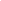 Comments:       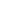 STOP 11:  Start Time:  ________             End Time: ________ Lat:   __ __ . __ __ __ __ __   Long:  -__ __ __ . __ __ __ __ __Way point?_____Main Habitat (circle one):   Native Grassland,     Introduced Grassland,   Cropland,    Sagebrush,      Other (note in comments)Land Use (circle one):     Grazed,       Ungrazed,           Fallow,        Planted Crop,       Other (note in comments)Curlews:  NO   YES  (circle one)  # of curlews: ________Distance (meters) to individual or group:________ Direction from your location: ________ Note how detected: V= visual, C = call, F = flyoverBird Observation Type (circle one):  Indirect Breeding       Direct Breeding           Nest Only      Non-breeding/MigratoryCount Quality (disturbance etc.):  Excellent  Medium  Low  (circle one)            Sand Hill Cranes: Y / N (check box if yes).  Number:________   Distance (m): ________  Direction: ________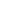 Comments:       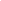 STOP 12:  Start Time:  ________             End Time: ________ Lat:   __ __ . __ __ __ __ __   Long:  -__ __ __ . __ __ __ __ __Way point?_____Main Habitat (circle one):   Native Grassland,     Introduced Grassland,   Cropland,    Sagebrush,      Other (note in comments)Land Use (circle one):     Grazed,       Ungrazed,           Fallow,        Planted Crop,       Other (note in comments)Curlews:  NO   YES  (circle one)  # of curlews: ________Distance (meters) to individual or group:________ Direction from your location: ________ Note how detected: V= visual, C = call, F = flyoverBird Observation Type (circle one):  Indirect Breeding       Direct Breeding           Nest Only      Non-breeding/MigratoryCount Quality (disturbance etc.):  Excellent  Medium  Low  (circle one)            Sand Hill Cranes: Y / N (check box if yes).  Number:________   Distance (m): ________  Direction: ________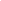 Comments:       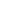 Notes: